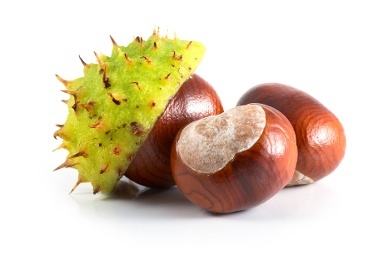 Plan for perioden mai og juniFra plan til praksisNå for tiden øver vi på sanger om våren, og 17. mai. Mange av barna har begynt å prate om 17. mai, og at de hører korpset, de gleder seg til å ha på bunad, og andre bare ser frem til å spise is Barnehagen er selvfølgelig stengt på Norge sin bursdag, men torsdag 16. mai markerer vi likevel dagen litt i barnehagen. Naboene våre – som er noen generasjoner eldre – gleder seg til vi kommer innom på et besøk denne dagen. Det er lov å pynte seg, men husk at antrekket må tåle en dag i barnehagen.Ellers har barna på Kastanje fått lage litt vårbilder, og pynt til nasjonaldagen. Det kommer ofte til syne når vi lager slike ting, at ikke alle liker dette like godt. Derfor er det ikke alle som kommer hjem med like mye stæsj. Det er ikke et mål for oss at alle skal gjøre akkurat det samme. Vi kan utfordre og oppmuntre, men er gode på å finne alternativer slik at barna får opplevelser som de interesserer seg for.Vi har fine dager på Kastanje – og vi skulle selvfølgelig ønske at dere kunne vært flue på veggen av og til. Det er ikke alt vi klarer å formidle, og så er det selvfølgelig mye som skjer som vi ikke får med oss. Men vi opplever at barna er trygge og glade, og at de har venner i barnehagen – og dette er det viktigste grunnlaget tenker vi. Hver dag ser vi barn som mestrer nye ting, og hvor stolte de er over å klare det. Andre barn trenger at vi setter ord på hva de kan få tilFørskolebarna våre har allerede vært på skolebesøk på Storhaug skole. Vi har også noen som skal til andre skoler. Uansett så er det en spennende tid vi har foran oss, og det er mye som skjer. Skolegruppa har akkurat fullført svømmekurs, og det ha vært en skikkelig opptur å se hvor mye de har lært og hvor trygge de har blitt i vannet. Det er veldig ulikt nivå på barna, men likevel så har alle fått utfordret seg på nye ting! Vi er imponert.Snart skal de ut i en ny spennende utfordring, når vi skal ha overnatting i barnehagen. Dette har blitt en tradisjon vi gjør før sommerferien, og de aller fleste synes det er veldig kjekt. Det er selvfølgelig helt greit dersom barnet/barna ikke ønsker å sove i barnehagen. Mer informasjon kommer etter hvert, men dere kan sette av datoen 6. juni.Andre datoer i mai som kan være lurt å notere seg:Onsdag 1. mai – Arbeidernes dag – barnehagen er stengtTorsdag 9. mai – Kristi himmelfartsdag – barnehagen er stengtFredag 17. mai – nasjonaldag – barnehagen er stengtMandag 20. mai – Andre pinse dag – barnehagen er stengtSå det blir litt fri denne måneden – men ellers så er vi her stort sett… Målfrid skal på en liten ferie og blir borte hele uke 18, og Azra skal ha ferie i uke 20. Det blir litt bruk av vikarer i forbindelse med dette – vi håper på god forståelse for at det er noen andre ansikter innimellom. Vi får tilbakemelding av dem at barna virker veldig trygge og tillitsfulle, og de føler de blir godt tatt imot av barnegruppa. Det er jo noe å være stolt over tenker viIfølge Rammeplanen skal barnehagen «møte individets behov for omsorg, trygghet, tilhørighet og anerkjennelse og sikre at barna får ta del i og medvirke i fellesskapet» (Rammeplanen s. 7). Dette vil si at vi må legge til rette på ulike måter for at alle barna skal få være med og påvirke dagen sin. Vi jobber mye med medvirkning i hverdagen – og hvordan inkludere alle. Det betyr ikke nødvendigvis at alle skal være med på alt, eller at alle må få bli med på leken. Det handler om hvordan vi sørger for at alle har sin plass, alle får si sin mening, og alle skal føle at de har en plass i fellesskapet.13.-16. mai kommer det to 9. klassinger til Kastanje – de skal ha arbeidspraksis hos oss. Vi gleder oss!mulighet til å prate om ditt barns utvikling, hvordan det går i barnehagen og hjemme, og dere kan ta opp ting dere ønsker å prate om.Vi gleder oss til fine turer nå på våren, vi har planer om å dra en tur til Vassøy med båten, ellers blir det nok Varden, biblioteket og litt rundtomkring – etter ønsker fra barna.Vårlig hilsen fra Azra, Astrid, Helene og Målfrid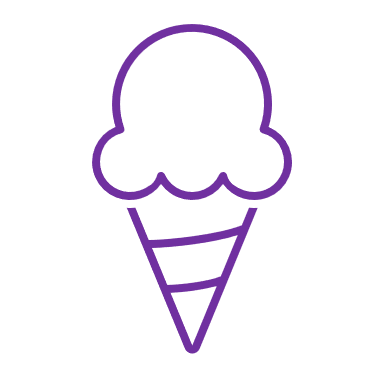 